香港食品專業協會將舉辦參觀團，參觀冠珍醬油廠，希望在是次參觀中與同業交流技術及經驗，從而開闢視野，相信同業們必定獲益良多。參觀日期：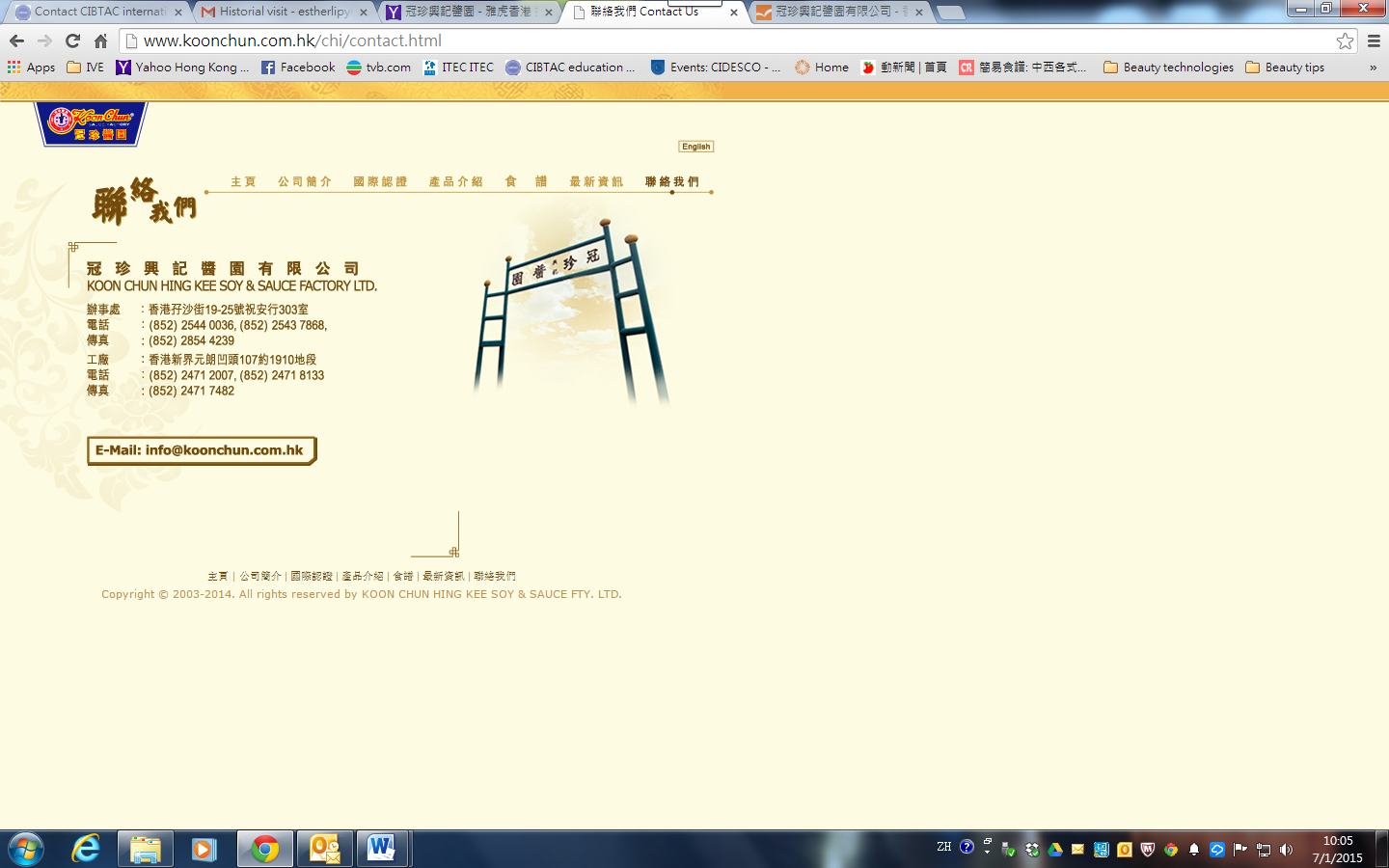 2015年1月31日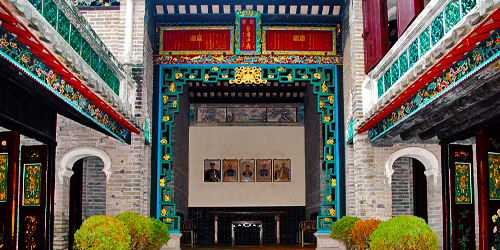 考察對象：食品業界及對有志於食品業界發展者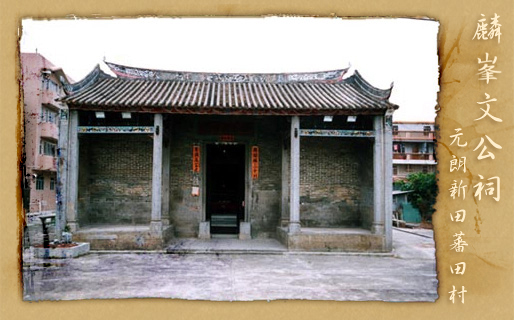 行程內容：參觀團費用：截止報名日期：	2015年1月26日香港食品專業協會冠珍醬油廠參觀團2015報名表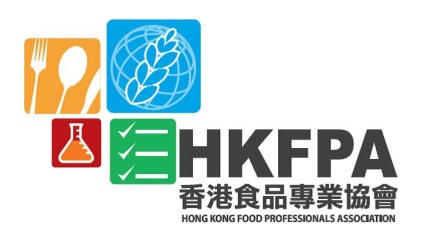 香港食品專業協會冠珍醬油廠參觀團2015冠珍醬油廠參觀團201510:00 am於錦上路西鐵站D出口集合10:30 am參觀冠珍醬油廠12:30 pm盤菜@元朗1:30 pm參觀元朗文化古蹟（大夫第、麟峰文公祠）2:30 pm行程結束，於錦上路西鐵站解散最後優惠價錢非會員港幣230圓正會員港幣150圓正查詢：電話：60322712 (文小姐) / 97565427 (李先生)；電郵：hkfpa2012@gmail.com參加辦法：以銀行轉賬費用至匯豐銀行048-867782-838，並附上單據副本，連同報名表格，電郵至hkfpa2012@gmail.com，本會將有專人跟進。姓名(需與身份証明文件相同)：姓名(需與身份証明文件相同)：姓名(需與身份証明文件相同)：(英文)(英文)(英文)(中文)(中文)(中文)聯絡電話：性別：性別：性別：男 / 女電郵地址：出生日期：出生日期：出生日期：通訊地址：緊急聯絡人：緊急聯絡人：緊急聯絡人電話：緊急聯絡人電話：緊急聯絡人電話：公司 / 機構名稱：公司 / 機構名稱：職位：職位：香港食品專業協會 / 香港食品衛生管理人員協會 之 會員：    是 否 香港食品專業協會 / 香港食品衛生管理人員協會 之 會員：    是 否 香港食品專業協會 / 香港食品衛生管理人員協會 之 會員：    是 否 香港食品專業協會 / 香港食品衛生管理人員協會 之 會員：    是 否 香港食品專業協會 / 香港食品衛生管理人員協會 之 會員：    是 否 香港食品專業協會 / 香港食品衛生管理人員協會 之 會員：    是 否 香港食品專業協會 / 香港食品衛生管理人員協會 之 會員：    是 否 香港食品專業協會 / 香港食品衛生管理人員協會 之 會員：    是 否 香港食品專業協會 / 香港食品衛生管理人員協會 之 會員：    是 否 備註：備註：備註：備註：備註：備註：備註：備註：備註：行程和參觀的安排可能需要按當時狀況有所更改。突發情況的安排：出發前兩小時，香港天文臺仍懸掛八號或以上烈風信號，或黑雨紅雨警告
- 本會將按照當時的最新消息作出處理取消訂位或要求改期
- 本會將視乎特殊情況處理如因突發情況而導致退團或延期出發，請參閱以下退款條文：於出發前7天或以內導致退團，將不獲任何退款於出發前8-14天導致退團，則可獲退還30%團費於出發前14天以上導致退團，則可獲退還70%團費決定需要延期後，新的出發日期將由本會決定行程和參觀的安排可能需要按當時狀況有所更改。突發情況的安排：出發前兩小時，香港天文臺仍懸掛八號或以上烈風信號，或黑雨紅雨警告
- 本會將按照當時的最新消息作出處理取消訂位或要求改期
- 本會將視乎特殊情況處理如因突發情況而導致退團或延期出發，請參閱以下退款條文：於出發前7天或以內導致退團，將不獲任何退款於出發前8-14天導致退團，則可獲退還30%團費於出發前14天以上導致退團，則可獲退還70%團費決定需要延期後，新的出發日期將由本會決定行程和參觀的安排可能需要按當時狀況有所更改。突發情況的安排：出發前兩小時，香港天文臺仍懸掛八號或以上烈風信號，或黑雨紅雨警告
- 本會將按照當時的最新消息作出處理取消訂位或要求改期
- 本會將視乎特殊情況處理如因突發情況而導致退團或延期出發，請參閱以下退款條文：於出發前7天或以內導致退團，將不獲任何退款於出發前8-14天導致退團，則可獲退還30%團費於出發前14天以上導致退團，則可獲退還70%團費決定需要延期後，新的出發日期將由本會決定行程和參觀的安排可能需要按當時狀況有所更改。突發情況的安排：出發前兩小時，香港天文臺仍懸掛八號或以上烈風信號，或黑雨紅雨警告
- 本會將按照當時的最新消息作出處理取消訂位或要求改期
- 本會將視乎特殊情況處理如因突發情況而導致退團或延期出發，請參閱以下退款條文：於出發前7天或以內導致退團，將不獲任何退款於出發前8-14天導致退團，則可獲退還30%團費於出發前14天以上導致退團，則可獲退還70%團費決定需要延期後，新的出發日期將由本會決定行程和參觀的安排可能需要按當時狀況有所更改。突發情況的安排：出發前兩小時，香港天文臺仍懸掛八號或以上烈風信號，或黑雨紅雨警告
- 本會將按照當時的最新消息作出處理取消訂位或要求改期
- 本會將視乎特殊情況處理如因突發情況而導致退團或延期出發，請參閱以下退款條文：於出發前7天或以內導致退團，將不獲任何退款於出發前8-14天導致退團，則可獲退還30%團費於出發前14天以上導致退團，則可獲退還70%團費決定需要延期後，新的出發日期將由本會決定行程和參觀的安排可能需要按當時狀況有所更改。突發情況的安排：出發前兩小時，香港天文臺仍懸掛八號或以上烈風信號，或黑雨紅雨警告
- 本會將按照當時的最新消息作出處理取消訂位或要求改期
- 本會將視乎特殊情況處理如因突發情況而導致退團或延期出發，請參閱以下退款條文：於出發前7天或以內導致退團，將不獲任何退款於出發前8-14天導致退團，則可獲退還30%團費於出發前14天以上導致退團，則可獲退還70%團費決定需要延期後，新的出發日期將由本會決定行程和參觀的安排可能需要按當時狀況有所更改。突發情況的安排：出發前兩小時，香港天文臺仍懸掛八號或以上烈風信號，或黑雨紅雨警告
- 本會將按照當時的最新消息作出處理取消訂位或要求改期
- 本會將視乎特殊情況處理如因突發情況而導致退團或延期出發，請參閱以下退款條文：於出發前7天或以內導致退團，將不獲任何退款於出發前8-14天導致退團，則可獲退還30%團費於出發前14天以上導致退團，則可獲退還70%團費決定需要延期後，新的出發日期將由本會決定行程和參觀的安排可能需要按當時狀況有所更改。突發情況的安排：出發前兩小時，香港天文臺仍懸掛八號或以上烈風信號，或黑雨紅雨警告
- 本會將按照當時的最新消息作出處理取消訂位或要求改期
- 本會將視乎特殊情況處理如因突發情況而導致退團或延期出發，請參閱以下退款條文：於出發前7天或以內導致退團，將不獲任何退款於出發前8-14天導致退團，則可獲退還30%團費於出發前14天以上導致退團，則可獲退還70%團費決定需要延期後，新的出發日期將由本會決定行程和參觀的安排可能需要按當時狀況有所更改。突發情況的安排：出發前兩小時，香港天文臺仍懸掛八號或以上烈風信號，或黑雨紅雨警告
- 本會將按照當時的最新消息作出處理取消訂位或要求改期
- 本會將視乎特殊情況處理如因突發情況而導致退團或延期出發，請參閱以下退款條文：於出發前7天或以內導致退團，將不獲任何退款於出發前8-14天導致退團，則可獲退還30%團費於出發前14天以上導致退團，則可獲退還70%團費決定需要延期後，新的出發日期將由本會決定